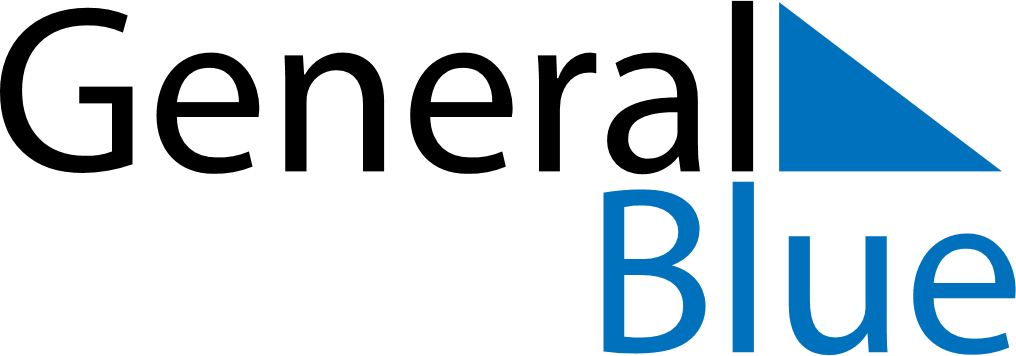 August 2020August 2020August 2020JamaicaJamaicaMONTUEWEDTHUFRISATSUN12Emancipation Day3456789Independence Day10111213141516171819202122232425262728293031